Education morale et civique 6ème Vivre et agir en collégien et futur citoyen responsableThème 1. Comment agir pour bien vivre ensemble au collège ? 7 séancesFil rougeS’engager dans la réalisation d’un projet collectif : pour la fin du trimestre, réaliser des affiches qui seront exposées dans le couloir de la Vie scolaire, salles de classe par roulement, sur le thème : Comment agir pour bien vivre ensemble au collège ?Objectif moral et civique : « Former à des comportements qui ne seraient en rien l’obéissance à une norme, mais plutôt une capacité à exploiter des droits eux-mêmes conformes à des devoirs acceptés et compris », J-M. Zakhartchouk, Eduquer à la citoyenneté, SCEREN, 2012.Annexe 1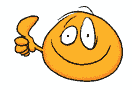 Annexe 2Christophe Lemaitre : contre le harcèlement, «il faut absolument rompre la loi du silence»Par Caroline Beyer , publié le 26/11/2013 à 13:16, mis à jour le 26/11/2013 à 15:08INTERVIEW - À 23 ans, le champion d'Europe d'athlétisme est avec Chimène Badi l'un des ambassadeurs1 de la campagne gouvernementale contre le harcèlement.http://www.lefigaro.fr/actualite-france/2013/11/26/01016-20131126ARTFIG00350-christophe-lemaitre-contre-le-harcelement-il-faut-absolument-rompre-la-loi-du-silence.php wwwwwwwwwwwwwwwLiens : http://www.agircontreleharcelementalecole.gouv.fr/http://www.agircontreleharcelementalecole.gouv.fr/wp-content/uploads/2012/02/livret_stop_au_harcelement_au_college1.pdfVidéos : http://www.20minutes.fr/societe/1255053-20131126-20131126-video-christophe-lemaitre-jai-ete-victime-harcelement-pendant-quatre-anshttps://www.youtube.com/watch?v=HYOpOaioSZ4Annexe 3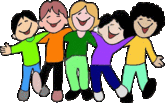 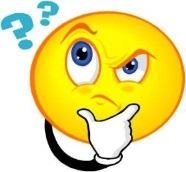 Entrainement à la réflexion et à l’argumentation orale.Que penses-tu de cette situation ?En 5ème, la professeure d'EPS présente l'activité "Danse" qui fera l'objet de plusieurs séances.
Les garçons commencent à ricaner en disant que c'est un "truc de filles".
Ils perturbent l'activité en chahutant et en se moquant des garçons qui participent.Faut-il respecter la réaction des garçons et leur proposer une autre activité ?Liens : Sexisme stéréotypes mixité...http://www.education.gouv.fr/bo/2000/hs10/default.htmhttp://orientation.ac-clermont.fr/pmb/opac_css/doc_num.php?explnum_id=200Annexe 4Préparer la journée de la laïcité du 9 décembre prochain par une recherche.Annexe 5Faire le point et préparer l’évaluation sur le thème 1 d’EMC : comment agir pour bien vivre ensemble au collège ?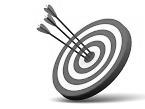 Objectifs travaillés pendant le thème :Le travail de groupe et les discussions ont porté sur vos capacités à :Etre capable d’écoute, d’exprimer des émotions et des sentiments dans le respect des règles de la discussionTravailler l’argumentation raisonnéeTravailler sur des critères de jugement : le bien, le mal, le juste, l’injuste.Vous aurez besoin de ces capacités lors de l’évaluation pour émettre une opinion ou un sentiment.Les saynètes ont permis d’aborder différentes situations :Le respect des autres, des différences, la solidaritéLe refus de la violence, du racket*, du harcèlement*, de la moquerie, des stéréotypes*et du sexisme*L’égalité filles/garçons, la mixitéVous devez être capable d’identifier et nommer ces différentes situations dans un cas donné, d’émettre un avis argumenté sur une situation,  de proposer des solutions à une situation problème, de définir les mots signalés par un *.Les deux dernières séances ont permis de travailler sur les valeurs et les principes de l’école de la République et sur le rôle et le sens du Règlement intérieur.Vous devez pouvoir expliquer ce qu’est le Règlement intérieur, identifier et nommer des valeurs et des principes de l’école de la République dans une situation donnée.SéanceDescription de la mise en œuvreObjectifsChacune des couleurs renvoie à une des quatre dimensions123 / 4567Annonce du fil rougePartir du ressenti de l’élève pour travailler la notion de bien vivre ensemble.Réfléchir et répondre sur le cahier individuellement à la question : qu’est-ce qui peut te permettre de te sentir bien au collège et dans ta classe ?Mutualisation des réponses par groupes (groupement libre de 4/5 élèves) et restitution par un rapporteur. Discussion.Au tableau, un élève écrit les éléments de réponse et souligne ceux qui apparaissent plusieurs fois. Essai de classement des réponses donnéesTE : ce qui est favorable au bien être au collège c’est...A la maison pour préparer la séance n°2 : lecture Règlement intérieur sur la sécurité au collège, les droits et devoirs des élèvesActivité en groupes (groupement libre de 4/5 élèves)A partir de la lecture du Règlement intérieur et de la séance précédente, élaborer un scénario qui met en scène tous les membres du groupe dans une saynète de 4 à 5 mn relatant une situation de la vie quotidienne du collège (vécue ou imaginée) qui fait obstacle au bien vivre ensemble au collège mais qui évolue positivement, dans le sens du bien vivre ensemble et du respect des règles.Coup de pouce éventuel : tableau préparatoire à compléter (annexe 1)Pour chaque saynète : discussion et tableau à compléterEn fonction des situations jouées, explication du vocabulaire : moquerie, discrimination, racket, harcèlement, incivilités, préjugés, stéréotypes, sexisme...Thème sur les discriminations approfondi en cycle 4 (5°)Certains thèmes peuvent être repris et développés sous le prisme de l’engagement (thème 2)Approfondir un thème non abordé par les saynètes : le harcèlement, un préjugé, un stéréotype  en fonction de la classe. HVC : présentation de la médiation par les pairs mis en œuvre au collège. Repris dans le thème 2 avec témoignages d’élèves médiateurs et médiés.A la maison : découvrir une situation vécue. Réflexion à partir d’une interview de Christophe Lemaitre sur le harcèlement  (annexe 2) ou à partir d’un exemple de stéréotype (annexe 3). Mise en commun des réflexions et discussion argumentée.Distribution et lecture de l’affiche 10 conseils contre le harcèlement (liens annexe 2) ou définition stéréotype.Lecture du Règlement intérieur sur les mesures positives d’encouragement et punitions sanctionsRéflexion approfondie/ phase d’institutionnalisation :Réflexion commune sur le rôle et le sens du RI : fixe droits et devoirs de l’élèves, sanctions et punitions, mesures d’encouragement, consignes de sécurité et règles de vie pour permettre le bien vivre ensemble au collège. A la maison recherche sur le statut du Règlement intérieur : comment a-t-il été adopté ? A quels autres textes fait-il référence ? Mise en commun des recherches ; réflexion approfondie/ phase d’institutionnalisation :démocratiquement voté en CA par des membres élus démocratiquement ; doit respecter lois et règlements qui affirment et protègent les valeurs de la République. Recensement et explication des valeurs républicaines que l’on fait vivre au collège à partir du tableau complété durant les saynètes éventuellement complété par des extraits du Règlement intérieur: liberté, égalité, laïcité, fraternité, solidarité, droit à l’éducation pour tous, respect, esprit de justice, tolérance. TE « ludique » et colorée / carte mentaleApprofondissement : la laïcité à l’école.A la maison : exercice à partir de la loi de 2004 (Règlement intérieur) et d’une photographie de classe ou de la classe.HVC : élection des déléguésEvaluation sommative à partir d’une étude de cas mettant en jeu les notions et valeurs abordées les séances précédentes. Contrôle de la maîtrise du vocabulaire. Fiche objectifs (annexe 5)Préparer la journée de la laïcité du 9 décembre : travailler les repères chronologiques (annexe 4)HVC ou Arts plastiques (2 séances et si nécessaire fin à la maison) : réalisation des affiches. Possibilité d’organiser un vote pour élire la meilleure affiche en fonction des critères définis de façon collégiale.Affichage en Vie scolaire, dans les salles de classe. Exposition lors des portes ouvertes du collège.S'engager dans la réalisation d'un projet collectif (projet de classe, du collège)1. Identifier et exprimer en les régulant ses émotions et ses sentiments.2. S'estimer et être capable d'écoute et d'empathie.Travail sur le choix et sa justification * *, sur les règles de la discussion de groupeTravail sur le choix et sa justification, sur les règles de la discussion de groupe, sur l’argumentationLes critères du jugement moral : le bien, le mal, le juste, l’injusteEn fonction des situations des saynètes : Sensibilité :Respect des autres, des différences : les atteintes à la personne d'autrui (racisme, antisémitisme, sexisme, xénophobie, homophobie, harcèlement...)* *Réflexion sur la tolérance, la moquerieJugement : La notion de bien communExercice du jugement critique, lutte contre les préjugés (racisme, sexisme, homophobie...) et les stéréotypes * *Laïcité Le droit et la règle : Egalité filles/garçons, mixitéLe handicap (loi de 2005)Le droit à l’éducationTravail sur le choix et sa justification, sur les règles de la discussion de groupe, sur l’argumentationLes critères du jugement moral : le bien, le mal, le juste, l’injusteIdentifier et exprimer en les régulant ses émotions et ses sentiments.Etre capable d'écoute et d'empathie.Les droits et les devoirs de :- l’élèveLes différents contextes d’obéissance aux règles, le RI, les sanctions Les valeurs et les normesEvocation des principes de la démocratie représentativeValeurs : liberté, égalité, fraternité, laïcitéEvocation des principes de la démocratie représentativeL’engagement :La participation démocratique, le voteLe choix du thèmeSituation problème choisie par le groupe :Où et quand se déroule l’action ?Résumé du déroulement de la saynète : Qui fait quoi ?Acteur :                                                     Rôle : Acteur :                                                     Rôle : Acteur :                                                     Rôle : Acteur :                                                     Rôle :Acteur :                                                     Rôle : 